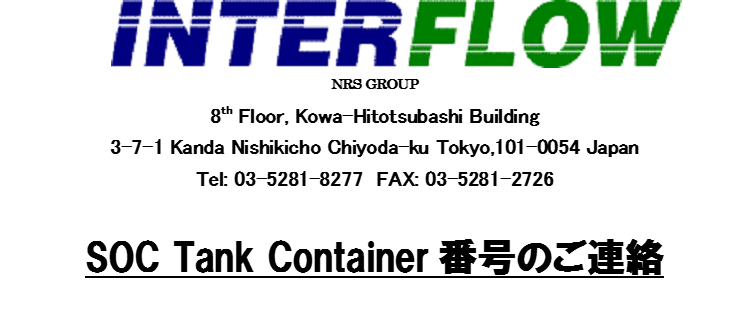 関係者各位輸出CFS貨物 PEAK SEASON SURCHARGE(PSS) 変更のお知らせ拝啓　貴社ますますご繁栄のこととお喜び申し上げます。既に令和 3年 1 月 15 日出港船より導入させて頂いて居ります、PEAK SEASON SURCHARGE(PSS)に つきまして、この度起⽤船社の継続的な運賃値上げに伴い、各航路、急遽再調整させて頂く事となりましたので、 ご案内申し上げます。 尚、料率に関しましては、今後のマーケット状況により再度調整させて頂く可能性がございます。誠に恐縮ではございますが、何卒ご了承賜りますようお願い申し上げます。　　　　　　　　　　　　　　　　　　　　　　　　　　　　　　　　　　　　　　　　　敬具---  記  ---費⽤項目 ︓ PEAK SEASON SURCHARGE(PSS)対象貨物 ︓ 日本発各航路向けダイレクトサービス混載貨物適⽤開始日 : 2022 年 1月 1 日 日本出港船（オリジナル出港日）より適⽤料⾦(ERR)＊本船の遅れにより出港日が 1月 1 以降に遅れた場合には適⽤されません。＊尚、詳細につきましてはTEL:03-5281-8277までお問い合わせください。　　　　　　　　　　　　　　　　　　　　　　　　　　　　　　　　　　　　　　　　　　　　　　　　　　　　　　　　　　　　以 　上航路料率中国USD 0.00/RT韓国USD 8.00/RT香港、台湾、フィリピン、タイ、ベトナム、マレーシア、インドネシア、シンガポールUSD 30.00/RTミヤンマーUSD100.00/RTインド、UAEUSD 100.00/RTメキシコUSD 250.00/RT